.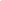 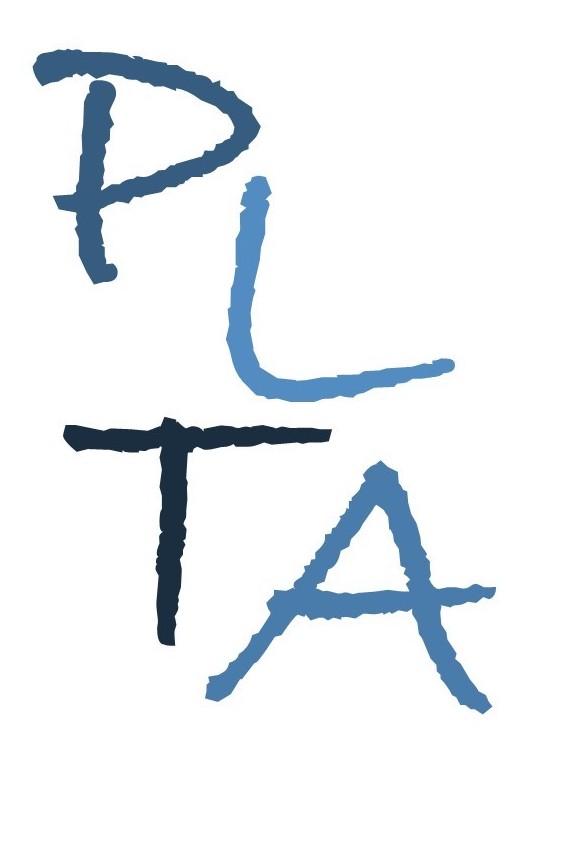 www.plta.co.ukContinuing the Learning Journey from EYFS into Y1A multi-session package for teachers working in Year 1 from  September 2019The package consists of 1 full day’s training and four twilight network meetings led and facilitated by PLTA advisers.  The overall foci includes:Ensuring that practice in Y1 enables effective transition from EYFS and into Y2; Sharing good practice;Generic pedagogy and subject-specific elements.There is also the option of a 2 hour follow up visit to support individual delegate’s in their own school.Twilight 1: Tuesday 8th October 2019 16:00 - 17:30 Focus: Provision & Planning (Venue: Gunthorpe Primary School)Session 2: Tuesday 19th November 2019 16:00 - 17:30Focus:  Mathematics (Venue Castor Primary School)Session 3: Thursday 30th January 2020 16:00 - 17:30Focus:  English (Venue Ravensthorpe Primary School)Session 4: Tuesday 5th May 2020 16:00 - 17:30Focus: Making the most of the summer term – overcoming barriers and planning for effective transition (Venue Queen’s Drive Infant School)Optional follow up visit can be arranged at any point during the year. Please email us for further details.Cost:  £40 per delegate per sessionSPECIAL OFFER:  Schools with multiple Y1 teachers can send second and subsequent delegates for the reduced cost of £30 per session. Attendance at all 4 twilights will be charged at £150 for the first delegate and £100 for second and subsequent delegates. To make a booking, please email Peterboroughlta@gmail.comCancellation charges:Bookings cancelled after 14th June will incur a full chargeNon-attendance on the day will incur a full charge.  There is no cost for a substitution.